様式　第１号（第４条関係）　　　　　　埋立て等許可申請書　　　　　　　　　　　　　　　　　　　　　　　　　　平成○○年××月△△日小　田　原　市　長　様　　　　　　　　　　　　　　　　　　郵便番号　250-8555　　　　　　　　　　　　　　　　　　住　　所  小田原市荻窪３００番地　　　　　　　　　　　　　　　　　　氏　　名　小田原　　太郎　　　　　　　　　　　　　　　　　　　　　　電話番号　0465-33-1111　小田原市土砂等による土地の埋立て等に関する条例第５条第１項の規定により、次のとおり申請します。※　この申請書は、２部提出して下さい。様式第1号（第4条関係）平成　　年　　月　　日　　　様郵便番号住　　所氏　　名			　　印電話番号　小田原市土砂等による土地の埋立て等に関する条例第５条第１項の規定により、次のとおり申請します。注１　この申請書には、次に掲げる図書を添付してください。位置図（縮尺10,000分の1）流域現況図（埋立て等に係る区域の面積が3,000平方メートル以上）土地登記簿謄本法人登記簿謄本（事業主が個人のときは、住民票）印鑑登録証明書事業主と工事施工者との埋立て等に関する契約書の写し（事業主が自ら埋立て等にかかる工事を施工する場合は、不要）事業主と土地所有者との埋立て等に関する契約書の写し（土地所有者が事業主である場合は、不要）土地占有者、仮登記権者及び抵当権者の同意書公図の写し土砂等の搬出入経路図（縮尺2,500分の1～10,000分の1）工程表官有地及び民有地との境界確定図（縮尺250分の1～500分の1）事業主の最近の決算書、資金計画書及び保証金可能額書（埋立て等に係る区域の面積が3,000平方メートル以上のものに限る。）擁壁等工作物平面図及び構造図（縮尺50分の1～100分の1）土地利用計画図その他市長が必要と認める図書２　この申請書は、2部作成し、提出してください様式第８号（第12条関係）平成　　年　　月　　日　　　様郵便番号住　　所氏　　名				印電話番号　小田原市土砂等による土地の埋立て等に関する条例第１１条第１項の規定により、次のとおり届け出ます。注１　工事着工前及び完了時の写真を添付してください。注２　この届出書は、２部作成し、提出してください。様式第４号（第８条関係）平成　　年　　月　　日　　　様郵便番号住　　所氏　　名				印電話番号　小田原市土砂等による土地の埋立て等に関する条例第９条第１項の規定により、次のとおり申請します。注1	　この申請には、次に掲げる図書のうち、変更内容に係るものを添付してください。位置図(縮尺10,000分の1)流域現況図(埋立て等に係る区域の面積が3,000平方メートル以上)土地登記簿謄本法人登記簿謄本(事業主が個人のときは、住民票)印鑑登録証明書事業主と工事施工者との埋立て等に関する契約書の写し(事業主が自ら埋立て等に係る工事を施工する場合は、不要)事業主と土地所有者との埋立て等に関する契約書の写し(土地所有者が事業主である場合は、不要)土地占有者、仮登記権者及び抵当権者同意書公図の写し土砂等の搬出入経路図（縮尺2,500分の1～10,000分の1）工程表官有地及び民有地との境界確定図（縮尺250分の1～500分の1）事業主の最近の決算書、資金計画書及び保証金可能額書（埋立て等に係る区域の面積が3,000平方メートル以上のものに限る。）擁壁等工作物平面図及び構造図（縮尺50分の1～100分の1）土地利用計画図その他市町が必要と認める図書この申請書は、２部作成し、提出してください。様式第６号（第10条関係）平成　　年　　月　　日　　　様郵便番号住　　所氏　　名				印電話番号　小田原市土砂等による土地の埋立て等に関する条例第９条第３項の規定により、次のとおり届け出ます。注1	　この届出書には、次に掲げる図書のうち、変更内容に係るものを添付してください。(1)位置図(縮尺10,000分の1)(2)流域現況図(埋立て等に係る区域の面積が3,000平方メートル以上)(3)土地登記簿謄本(4)法人登記簿謄本(事業主が個人のときは、住民票)(5)印鑑登録証明書(6)事業主と工事施工者との埋立て等に関する契約書の写し(事業主が自ら埋立て等に係る工事を施工する場合は、不要)(7)事業主と土地所有者との埋立て等に関する契約書の写し(土地所有者が事業主である場合は、不要)(8)土地占有者、仮登記権者及び抵当権者同意書(9)公図の写し(10)土砂等の搬出入経路図（縮尺2,500分の1～10,000分の1）(11)工程表(12)官有地及び民有地との境界確定図（縮尺250分の1～500分の1）(13)事業主の最近の決算書、資金計画書及び保証金可能額書（埋立て等に 係る区域の面積が3,000平方メートル以上のものに限る。）(14)擁壁等工作物平面図及び構造図（縮尺50分の1～100分の1）(15)土地利用計画図(16)その他市町が必要と認める図書　注2	　この届出書は、２部作成し、提出してください。埋立て等変更許可申請書　　　と埋立て等変更届出書埋立て等変更許可申請書　は条例9条１項の規定埋立て等変更届出書　　　は条例9条3項の規定第９条　埋立て等の許可を受けた事業主は、第６条第１項第３号又は第４号に掲げる事項を変更しようとするときは、市長の許可を受けなければならない。２　前項の許可を受けようとする事業主は、規則で定める事項を記載した申請書を市長に提出しなければならない。３　埋立て等の許可を受けた事業主は、第６条第１項第１号、第２号又は第５号に掲げる事項を変更しようとするときは、あらかじめ、その旨を市長に届け出なければならない。第６条　埋立て等の許可を受けようとする事業主は、次に掲げる事項を記載した申請書を市長に提出しなければならない。(１)　事業主及び工事施工者の氏名又は名称及び住所並びに法人にあっては、その代表者の氏名(２)　埋立て等の目的(３)　埋立て等に係る区域の位置、埋立て等の面積、盛土又は切土の高さ及び土砂等の量(４)　埋立て等に関する設計(５)　前各号に掲げるもののほか、規則で定める事項様式第３号（第７条関係）標　　　　　　　　　識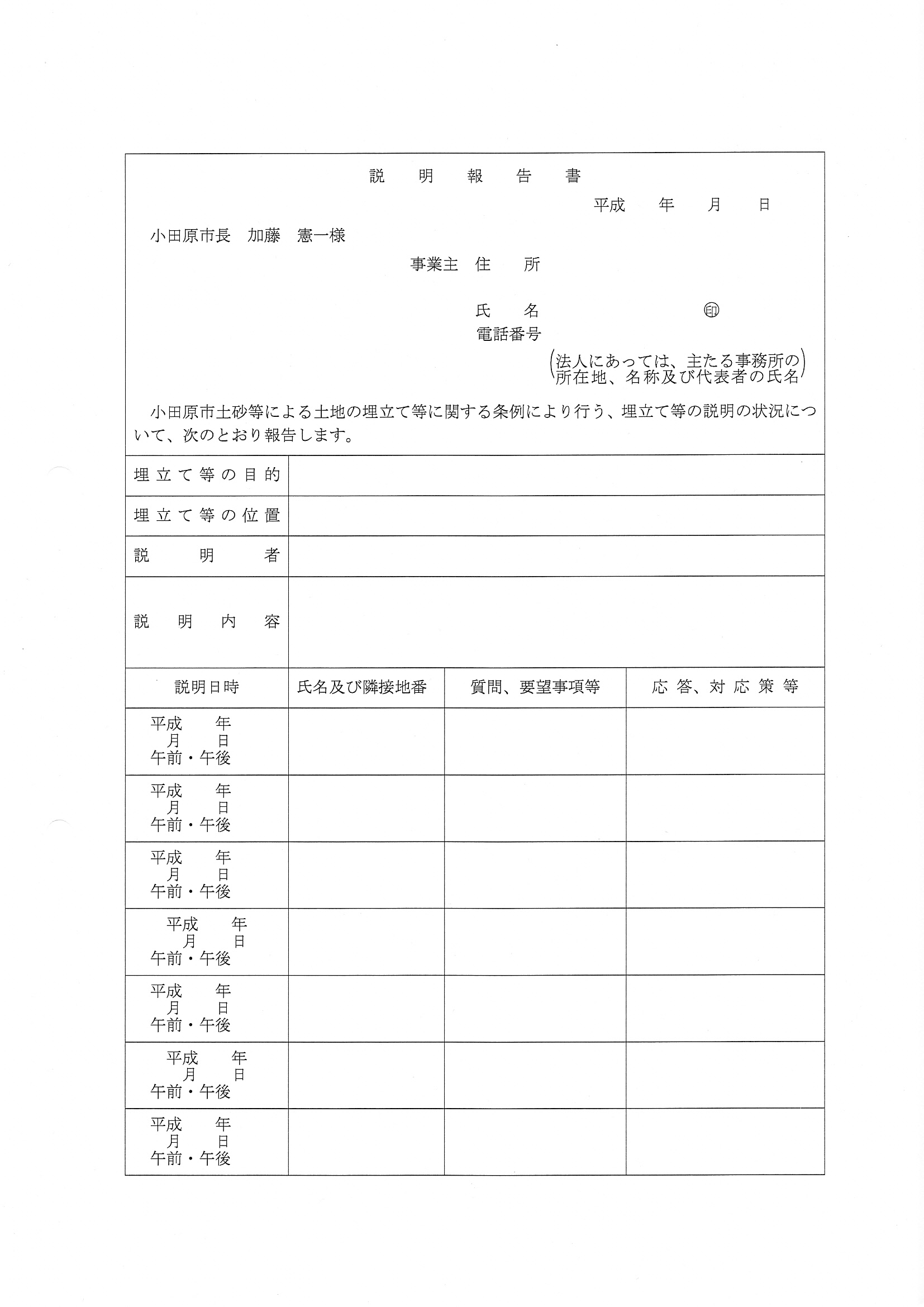 目　　　的目　　　的目　　　的資材置場及び駐車場造成のため資材置場及び駐車場造成のため資材置場及び駐車場造成のため資材置場及び駐車場造成のため資材置場及び駐車場造成のため資材置場及び駐車場造成のため資材置場及び駐車場造成のため資材置場及び駐車場造成のため位　　　置位　　　置位　　　置　小田原市　荻窪　字　山川　１００　番地　　他　１　筆　　小田原市　荻窪　字　山川　１００　番地　　他　１　筆　　小田原市　荻窪　字　山川　１００　番地　　他　１　筆　　小田原市　荻窪　字　山川　１００　番地　　他　１　筆　　小田原市　荻窪　字　山川　１００　番地　　他　１　筆　　小田原市　荻窪　字　山川　１００　番地　　他　１　筆　　小田原市　荻窪　字　山川　１００　番地　　他　１　筆　　小田原市　荻窪　字　山川　１００　番地　　他　１　筆　面　　　積面　　　積面　　　積１，０００　㎡　（実測面積）１，０００　㎡　（実測面積）１，０００　㎡　（実測面積）１，０００　㎡　（実測面積）高さ（盛土・切土の場合）（土砂の容積）　高さ（盛土・切土の場合）（土砂の容積）　１．０　ｍ１，０００ｍ３１．０　ｍ１，０００ｍ３施工区域の土地所有者施工区域の土地所有者施工区域の土地所有者施　工　区　域　の　土　地施　工　区　域　の　土　地施　工　区　域　の　土　地施　工　区　域　の　土　地施　工　区　域　の　土　地面　　　積　　　　㎡面　　　積　　　　㎡備　　　考施工区域の土地所有者施工区域の土地所有者施工区域の土地所有者大　字大　字大　字字　　　地番　　　字　　　地番　　　面　　　積　　　　㎡面　　　積　　　　㎡備　　　考神奈川　太郎神奈川　太郎神奈川　太郎荻窪荻窪荻窪山川　　１００山川　　１００６００６００登記簿面積西湘　次郎西湘　次郎西湘　次郎荻窪荻窪荻窪山川　　１０１山川　　１０１　４００　４００登記簿面積工事施工者　　　　　　工事施工者　　　　　　住　　　　所住　　　　所〒 250-0888   小田原市荻窪　１２３　番地　　　　〒 250-0888   小田原市荻窪　１２３　番地　　　　〒 250-0888   小田原市荻窪　１２３　番地　　　　〒 250-0888   小田原市荻窪　１２３　番地　　　　〒 250-0888   小田原市荻窪　１２３　番地　　　　〒 250-0888   小田原市荻窪　１２３　番地　　　　〒 250-0888   小田原市荻窪　１２３　番地　　　　工事施工者　　　　　　工事施工者　　　　　　氏　　　　名氏　　　　名　西さがみ建設株式会社　代表取締役　相模　健　西さがみ建設株式会社　代表取締役　相模　健　西さがみ建設株式会社　代表取締役　相模　健　西さがみ建設株式会社　代表取締役　相模　健　西さがみ建設株式会社　代表取締役　相模　健　西さがみ建設株式会社　代表取締役　相模　健　西さがみ建設株式会社　代表取締役　相模　健工事施工者　　　　　　工事施工者　　　　　　電話番号電話番号　０４６５－３０－１２１２　０４６５－３０－１２１２　０４６５－３０－１２１２　０４６５－３０－１２１２　０４６５－３０－１２１２　０４６５－３０－１２１２　０４６５－３０－１２１２工事施工者　　　　　　工事施工者　　　　　　現場責任者氏名及び連絡先現場責任者氏名及び連絡先　相模　三郎　　連絡先　上記会社　又は　携帯電話　090-1111-1111　相模　三郎　　連絡先　上記会社　又は　携帯電話　090-1111-1111　相模　三郎　　連絡先　上記会社　又は　携帯電話　090-1111-1111　相模　三郎　　連絡先　上記会社　又は　携帯電話　090-1111-1111　相模　三郎　　連絡先　上記会社　又は　携帯電話　090-1111-1111　相模　三郎　　連絡先　上記会社　又は　携帯電話　090-1111-1111　相模　三郎　　連絡先　上記会社　又は　携帯電話　090-1111-1111設　　　　　　　　　　　　　　　　　　　　　計方針及び土地の現況方針及び土地の現況方針及び土地の現況方針及び土地の現況RC擁壁は国土交通省土木構造物標準設計による。その他、土地の切り土・盛り土については、森林法の開発行為に係る許可基準による。現況は、田。RC擁壁は国土交通省土木構造物標準設計による。その他、土地の切り土・盛り土については、森林法の開発行為に係る許可基準による。現況は、田。RC擁壁は国土交通省土木構造物標準設計による。その他、土地の切り土・盛り土については、森林法の開発行為に係る許可基準による。現況は、田。RC擁壁は国土交通省土木構造物標準設計による。その他、土地の切り土・盛り土については、森林法の開発行為に係る許可基準による。現況は、田。RC擁壁は国土交通省土木構造物標準設計による。その他、土地の切り土・盛り土については、森林法の開発行為に係る許可基準による。現況は、田。RC擁壁は国土交通省土木構造物標準設計による。その他、土地の切り土・盛り土については、森林法の開発行為に係る許可基準による。現況は、田。設　　　　　　　　　　　　　　　　　　　　　計環境保全対策環境保全対策環境保全対策環境保全対策水域、樹木、地下水等に損失を与え、又はその機能を阻害することのないように、必要に応じて事前調査を行う等適切な措置を講じる。水域、樹木、地下水等に損失を与え、又はその機能を阻害することのないように、必要に応じて事前調査を行う等適切な措置を講じる。水域、樹木、地下水等に損失を与え、又はその機能を阻害することのないように、必要に応じて事前調査を行う等適切な措置を講じる。水域、樹木、地下水等に損失を与え、又はその機能を阻害することのないように、必要に応じて事前調査を行う等適切な措置を講じる。水域、樹木、地下水等に損失を与え、又はその機能を阻害することのないように、必要に応じて事前調査を行う等適切な措置を講じる。水域、樹木、地下水等に損失を与え、又はその機能を阻害することのないように、必要に応じて事前調査を行う等適切な措置を講じる。設　　　　　　　　　　　　　　　　　　　　　計公害防止対策公害防止対策公害防止対策公害防止対策埋立て等に係る工事の施工に当たっては、粉じん・騒音・振動・土砂等の流出等の防止対策を講じ、周辺の生活環境を損なわないように務める。埋立て等に係る工事の施工に当たっては、粉じん・騒音・振動・土砂等の流出等の防止対策を講じ、周辺の生活環境を損なわないように務める。埋立て等に係る工事の施工に当たっては、粉じん・騒音・振動・土砂等の流出等の防止対策を講じ、周辺の生活環境を損なわないように務める。埋立て等に係る工事の施工に当たっては、粉じん・騒音・振動・土砂等の流出等の防止対策を講じ、周辺の生活環境を損なわないように務める。埋立て等に係る工事の施工に当たっては、粉じん・騒音・振動・土砂等の流出等の防止対策を講じ、周辺の生活環境を損なわないように務める。埋立て等に係る工事の施工に当たっては、粉じん・騒音・振動・土砂等の流出等の防止対策を講じ、周辺の生活環境を損なわないように務める。設　　　　　　　　　　　　　　　　　　　　　計事故防止対策事故防止対策事故防止対策事故防止対策市民の生命及び財産に対する危害・迷惑を防止するため、埋立て等に係る工事中は、現場責任者を常駐させ、必要に応じて仮囲いの設置等をするとともに、事故及び災害防止に努める。また、土砂等の搬出入口及び搬出入経路においては、関係機関と協議し、必要な措置を講じ交通安全対策に務める。市民の生命及び財産に対する危害・迷惑を防止するため、埋立て等に係る工事中は、現場責任者を常駐させ、必要に応じて仮囲いの設置等をするとともに、事故及び災害防止に努める。また、土砂等の搬出入口及び搬出入経路においては、関係機関と協議し、必要な措置を講じ交通安全対策に務める。市民の生命及び財産に対する危害・迷惑を防止するため、埋立て等に係る工事中は、現場責任者を常駐させ、必要に応じて仮囲いの設置等をするとともに、事故及び災害防止に努める。また、土砂等の搬出入口及び搬出入経路においては、関係機関と協議し、必要な措置を講じ交通安全対策に務める。市民の生命及び財産に対する危害・迷惑を防止するため、埋立て等に係る工事中は、現場責任者を常駐させ、必要に応じて仮囲いの設置等をするとともに、事故及び災害防止に努める。また、土砂等の搬出入口及び搬出入経路においては、関係機関と協議し、必要な措置を講じ交通安全対策に務める。市民の生命及び財産に対する危害・迷惑を防止するため、埋立て等に係る工事中は、現場責任者を常駐させ、必要に応じて仮囲いの設置等をするとともに、事故及び災害防止に努める。また、土砂等の搬出入口及び搬出入経路においては、関係機関と協議し、必要な措置を講じ交通安全対策に務める。市民の生命及び財産に対する危害・迷惑を防止するため、埋立て等に係る工事中は、現場責任者を常駐させ、必要に応じて仮囲いの設置等をするとともに、事故及び災害防止に努める。また、土砂等の搬出入口及び搬出入経路においては、関係機関と協議し、必要な措置を講じ交通安全対策に務める。期　　　　　　　　間期　　　　　　　　間期　　　　　　　　間期　　　　　　　　間期　　　　　　　　間　許　可　日　～　平成○○年×月△△日　許　可　日　～　平成○○年×月△△日　許　可　日　～　平成○○年×月△△日　許　可　日　～　平成○○年×月△△日　許　可　日　～　平成○○年×月△△日　許　可　日　～　平成○○年×月△△日土砂等の発生場所（土砂等の発生事業名）土砂等の発生場所（土砂等の発生事業名）土砂等の発生場所（土砂等の発生事業名）土砂等の発生場所（土砂等の発生事業名）土砂等の発生場所（土砂等の発生事業名）　小田原市久野１２０番地（久野ビル建築工事）　小田原市久野１２０番地（久野ビル建築工事）　小田原市久野１２０番地（久野ビル建築工事）　小田原市久野１２０番地（久野ビル建築工事）　小田原市久野１２０番地（久野ビル建築工事）　小田原市久野１２０番地（久野ビル建築工事）１日の作業時間１日の作業時間１日の作業時間１日の作業時間１日の作業時間　８　時　～　１７　時　まで　　　９　時間　８　時　～　１７　時　まで　　　９　時間　８　時　～　１７　時　まで　　　９　時間　８　時　～　１７　時　まで　　　９　時間　８　時　～　１７　時　まで　　　９　時間　８　時　～　１７　時　まで　　　９　時間土砂等の搬出入と車両台数土砂等の搬出入と車両台数土砂等の搬出入と車両台数土砂等の搬出入と車両台数土砂等の搬出入と車両台数　３０　ｍ３　／　日　　　５　台　／　日　３０　ｍ３　／　日　　　５　台　／　日　３０　ｍ３　／　日　　　５　台　／　日　３０　ｍ３　／　日　　　５　台　／　日　３０　ｍ３　／　日　　　５　台　／　日　３０　ｍ３　／　日　　　５　台　／　日整地用機械の種類及び台数整地用機械の種類及び台数整地用機械の種類及び台数整地用機械の種類及び台数整地用機械の種類及び台数ブルドーザー　及び　バックホウ　各１台ブルドーザー　及び　バックホウ　各１台ブルドーザー　及び　バックホウ　各１台ブルドーザー　及び　バックホウ　各１台ブルドーザー　及び　バックホウ　各１台ブルドーザー　及び　バックホウ　各１台跡地の利用方法跡地の利用方法跡地の利用方法跡地の利用方法跡地の利用方法資材置場及び駐車場資材置場及び駐車場資材置場及び駐車場資材置場及び駐車場資材置場及び駐車場資材置場及び駐車場土砂等の搬出入経路土砂等の搬出入経路土砂等の搬出入経路土砂等の搬出入経路土砂等の搬出入経路別添搬出入経路図参照別添搬出入経路図参照別添搬出入経路図参照別添搬出入経路図参照別添搬出入経路図参照別添搬出入経路図参照目的目的位置位置小田原市　　　　　字　　　　　地番　外　　　筆小田原市　　　　　字　　　　　地番　外　　　筆小田原市　　　　　字　　　　　地番　外　　　筆小田原市　　　　　字　　　　　地番　外　　　筆小田原市　　　　　字　　　　　地番　外　　　筆小田原市　　　　　字　　　　　地番　外　　　筆小田原市　　　　　字　　　　　地番　外　　　筆面積面積㎡㎡㎡高さ（盛土・切土の場合）（土砂等の容積）高さ（盛土・切土の場合）（土砂等の容積）ｍ（　　　ｍ3）ｍ（　　　ｍ3）施工区域の土地所有者氏名施工区域の土地所有者氏名施工区域の土地施工区域の土地施工区域の土地施工区域の土地面積面積備考施工区域の土地所有者氏名施工区域の土地所有者氏名大字大字字　　地番字　　地番面積面積備考工事施工者住所住所（郵便番号　　　）（郵便番号　　　）（郵便番号　　　）（郵便番号　　　）（郵便番号　　　）（郵便番号　　　）工事施工者氏名氏名工事施工者電話番号電話番号工事施工者現場責任者の氏名及び連絡先現場責任者の氏名及び連絡先設計方針及び土地の現況設計環境保全対策設計公害防止対策設計事故防止対策期間期間　　年　　月　　日～　　年　　月　　日土砂等の発生場所（土砂等の発生事業名）土砂等の発生場所（土砂等の発生事業名）１日の作業時間１日の作業時間　　　時～　　　　時まで　　　　時間土砂等の搬出入量と車両台数土砂等の搬出入量と車両台数　　　　　　　ｍ3／日　　　　台／日整地用機械の種類及び台数整地用機械の種類及び台数跡地の利用方法跡地の利用方法土砂等の搬出入経路土砂等の搬出入経路許可番号(許可年月日)第　　　　　号　（　　　年　　月　　日）埋立て等の位置完了（廃止）年月日　　　　　　年　　月　　日許可番号(許可年月日)許可番号(許可年月日)第　　　　　号　（　　　年　　月　　日）第　　　　　号　（　　　年　　月　　日）埋立て等の位置埋立て等の位置変更事項変更事項変更内容変更前変更前変更後変更内容変更理由変更理由許可番号(許可年月日)許可番号(許可年月日)第　　　　　号　（　　　年　　月　　日）第　　　　　号　（　　　年　　月　　日）埋立て等の位置埋立て等の位置変更事項変更事項変更内容変更前変更前変更後変更内容変更理由変更理由許可年月日許可年月日　　　　　年　　月　　日許可番号許可番号　農　第　　　号事業主住所事業主氏名事業主電話工事施工者住所工事施工者氏名工事施工者電話埋立て等の目的埋立て等の目的面積面積期間期間　　　年　月　日～　　　年　月　日現場責任者の氏名及び連絡先現場責任者の氏名及び連絡先